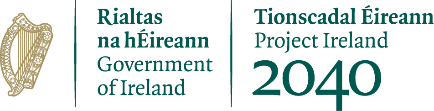 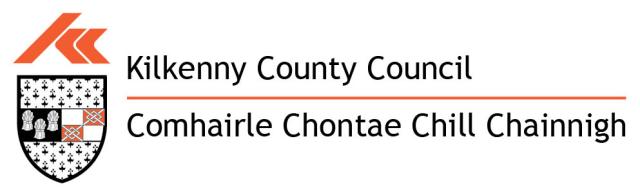 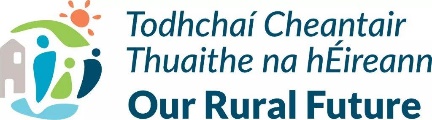 KILKENNY COUNTY COUNCILCLÁR 2023 Scheme Outline CLÁR (Ceantair Laga Árd-Riachtanais) is a targeted investment programme for rural areas that aims to provide funding for small infrastructural projects in areas that have experienced significant levels of de-population. The CLÁR 2023 programme will be delivered through 3 separate Measures as follows:Measure 1. Developing Community Facilities & Amenities Measure 2. Mobility, Cancer Care and Community First Responders Transport Measure 3. ‘Our Islands’ Measure 1 is administered through Kilkenny County Council, and can be applied for by Kilkenny County Council in conjunction with groups in Local Communities.  Measure 2 and Measure 3 is being administered through the Department of Rural & Community Development.Kilkenny County Council is pleased to announce that it is seeking applications for the CLÁR 2023 funding scheme from Community Groups.  Measure 1 will support a variety of capital interventions that contribute to the enhancement of existing, and/or the development of new, accessible Community Recreation Facilities.  The list below provides an indication of the types of interventions that may be supported, but is not exhaustive:-Multi-Use Gaming Areas MUGAs)/Astro-Turf FacilitiesSkateboard Parks/Cycling TracksPlaygroundsHandball AlleysTennis CourtsBasketball CourtsCommunity GymsCommunity Cinemas Sensory GardensCommunity GardensOutdoor Bowling areasWalking/Running TracksOutdoor Toilet FacilitiesCar ParkingPublic LightingFor the first time under the CLÁR Programme, funding will be provided to carry out upgrades and improvements to spectator stands at local GAA and sports clubs.Measure 1 applications can also include small scale renovation works to community facilities e.g. floors, windows, doors, heating upgrades, kitchen upgrades) and in particular community centres that did not receive funding under the Communities Centres Investment Fund (CCIF).All community amenities funder under this programme must, in so far as practicable, be accessible to all abilities and ages. Grant AidA minimum grant of €5,000 and a maximum grant of €50,000 for projects will be available. The maximum grant payable will be 90% of the project cost or a maximum of €50,000, whichever is the lesser. The remaining 10% or balance of the cost should be provided through local authority/community/other resources with a minimum of 5% cash contribution from the Community. Philanthropic contributions may be accepted as full or part of match funding costs.CLÁR Eligible Electoral DistrictsApplication Forms and further particulars may be downloaded from www.kilkennycoco.ie or Cora Nolan, Community Section, Johns Green, Tel: 056-7794931.Completed applications are to be sent to Kilkenny County Council’s Community Department, John’s Green House, Kilkenny by 4pm, 24th May, 2023.All intended applicants should make contact with Catherine Byrne-Murphy 056-7794115, prior to the submission of their applications.CoolaghmoreTullahoughtJerpoint WestBalleenKillameryAttanaghListerlinBallyconraKilmagannyClogharinkaTiscoffinBaunmoreKilmanaghKilmacarCastlebannyClomantaghScotsboroughMothellCastlegannonGalmoyBoolyglassMuckaleeKilkeasyGlashareMuckaleeBrownsfordPleberstownLisdowneyTubbridDysartmoonUllard